Муниципальное бюджетное дошкольное образовательное учреждение «Детский сад № 5 «Теремок» с. Погореловка»ПРОЕКТ«Да здравствует здоровье, спорт и улыбка!»Старшая группа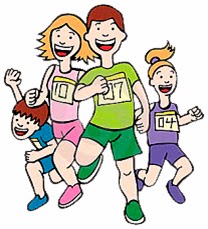 	Подготовила: воспитатель Белоусова Л.А. 2017 годПроект «Да здравствует здоровье, спорт и улыбка!»Актуальность проблемы:пропагандировать здоровый образ жизни у детей и взрослых;желание заботиться  о своем здоровье, используя различные методы оздоровления;Оформление выставки детских рисунков и фотографий «В здоровом теле - здоровый дух!»Цель  проекта:сформировать у детей  дошкольного возраста основы  здорового образа жизни;добиться осознанного выполнения правил здоровьесбережения и ответственного отношения, как к собственному здоровью, так и здоровью окружающих;вызвать эмоционально - положительное отношение к подвижным играм, спортивным упражнениям, к занятиям спортом.Задачи проекта:продолжать  формировать у детей позиции признания ценности здоровья, чувство ответственности за сохранение и укрепление своего здоровья;закреплять знания о здоровых привычках, о навыках гигиены, о влиянии закаливания на здоровье человека.Предварительная работа: - чтение и заучивание стихов о здоровье, о занятии спортом; - загадывание загадок на данную тему; - беседы о гигиене, о здоровом образе жизни, о продуктах питания, о правильном питании; - выполнение физкультурных разминок, точечного массажа; - чтение сказок К. И. Чуковского «Мойдодыр», А.Барто «Девочка чумазая».Итоговое мероприятие: Спортивный праздник «Папа, мама, я – здоровая семья» 12.04.2017г.Сроки проекта:   3.04.2017г. 14-04.2017г. День недели, датаМероприятияМероприятияПонедельник3.04.2017г.Девиз дня:«Чтобы день наш был в порядке,Начинаем мы с зарядки!»- Комплекс утренней гимнастики «Веселая Зарядка»- «Веселый мяч» – соревнования по метанию мячей.- Беседа «Мы дружим с физкультурой»- Акция «Радуга настроения»- Д/и «Угадай вид спорта»- Подвижная игра «Самолеты» - Просмотр презентации, с последующим обсуждением «Здоровый образ жизни»Вторник4.04.2017гДевиз дня:«Будем мы  играть,  смеяться, будем спортом заниматься!»Совместная утренняя гимнастика «Мы вместе!»Выставка детских рисунков: « Полезные продукты»Консультация для родителей « Физическая культура вашего малыша»Разучивание стихотворений: З.Петровой «Делаем зарядку» и «Чтоб здоровыми остаться…»Занятие-беседа с использованием презентации «Чтобы быть здоровыми»Среда5.04.2017г.Девиз дня:«Кто со спортом дружит крепко,Кто с утра прогонит леньБудет смелым и умелым,И веселым,  целый день».  - Беседа «Нужно ли соблюдать режим дня?»- Составление и отгадывание загадок «О предметах гигиены» (зубной щётке, мыле, полотенце, расческе).- Занятие-беседа с использованием презентации «Разные виды спорта»- С/р игра «Игрушки на приёме у врача».Четверг6.04.2017г.Девиз дня:«Улыбайся каждый раз, для здоровья это класс!»- Игра с мячом «Воздух, земля, вода»- Беседа с просмотром слайдов «Как работает мое сердце?- Беседа «Как работает мой организм».- Игры предположения «Что будет, если не гулять на свежем воздухе...», «Что будет, если неправильно питаться?, «Что будет, если не мыть фрукты и овощи, принимать пищу грязными руками, не чистить зубы ...», «Если загорать под ярким солнцем, что может случиться?Пятница7.04.2017г.Девиз дня:«Мы маленькие детки
Не кушаем конфетки!
Мы зубки бережём,
Здоровье стережём!!!» - Развлечение на улице «В здоровом теле – здоровый дух -  «Велокросс».- Дидактическая игра «Части тела»- Дидактическая игра «Виды спорта»- Беседа - презентация «Почему нужно чистить зубы и мыть руки»Понедельник10.04.2017г.Девиз дня:«Я и дома и в саду с физкультурою дружу» - Беседа  «Моя семья и физкультура».- Рисование и оформление выставки рисунков «Мы за здоровый образ жизни»- Просмотр мультфильма из серии Смешарики: «Личная гигиена», «Ёжик и здоровье»- Сюжетно – ролевая игра «Больница» обыгрывание сюжета «На приеме у врача стоматолога».Вторник11.04.2017г.Девиз дня:«В здоровом теле — здоровый дух» 
- Физкультурный праздник для детей и родителей «Мы со спортом дружим!»- Рисование на тему «Страна Здоровья»- Оформление семейного плаката «Мы за здоровый образ жизни»- Рекомендации для родителей «Растите детей здоровыми»Среда12.04.2017г.Девиз дня:«Упражняйся , не ленись,
Чемпионом стать стремись!»- Беседа «Чистота залог здоровья»- Спортивные игры и соревнования  с мячами.- Спортивное развлечение  «Богатырские состязания»- Консультация для родителей «Одежда ребенка должна быть по сезону»- Занятие-беседа с использованием презентации «Фрукты полезны взрослым и детям»Четверг13.04.2017г.Девиз дня: «Ты со спортом подружись,
пригодится на всю жизнь!»- Тематическое развлечение «Мы сильные и смелые» Эстафеты.1. «Полоса препятствий». Дети проходят полосу препятствий, выигрывает та команда, которая придёт первой.2. «Поход в магазин».Дети поочерёдно бегут с пакетом к корзине с мячами, кладут в пакет мячик и возвращаются обратно, передают пакет следующему участнику команды.3. «Не урони».Дети по очереди бегут до ориентира и обратно, держа в руках два мяча, затем передают их следующему участнику.4. Подвижная игра «Весёлые перебежки».Дети бегут до ориентира и  обратно.Пятница14.04.2017г.Девиз дня:«Не унывать! Всё пройти и все узнать!»- Показ презентации «Органы чувств - наши помощники»- Загадки и пословицы о здоровье. - Хоровод подвижных игр на воздухе - Метание малого мяча на дальность.- Консультации медсестры «Неболей-Ка».